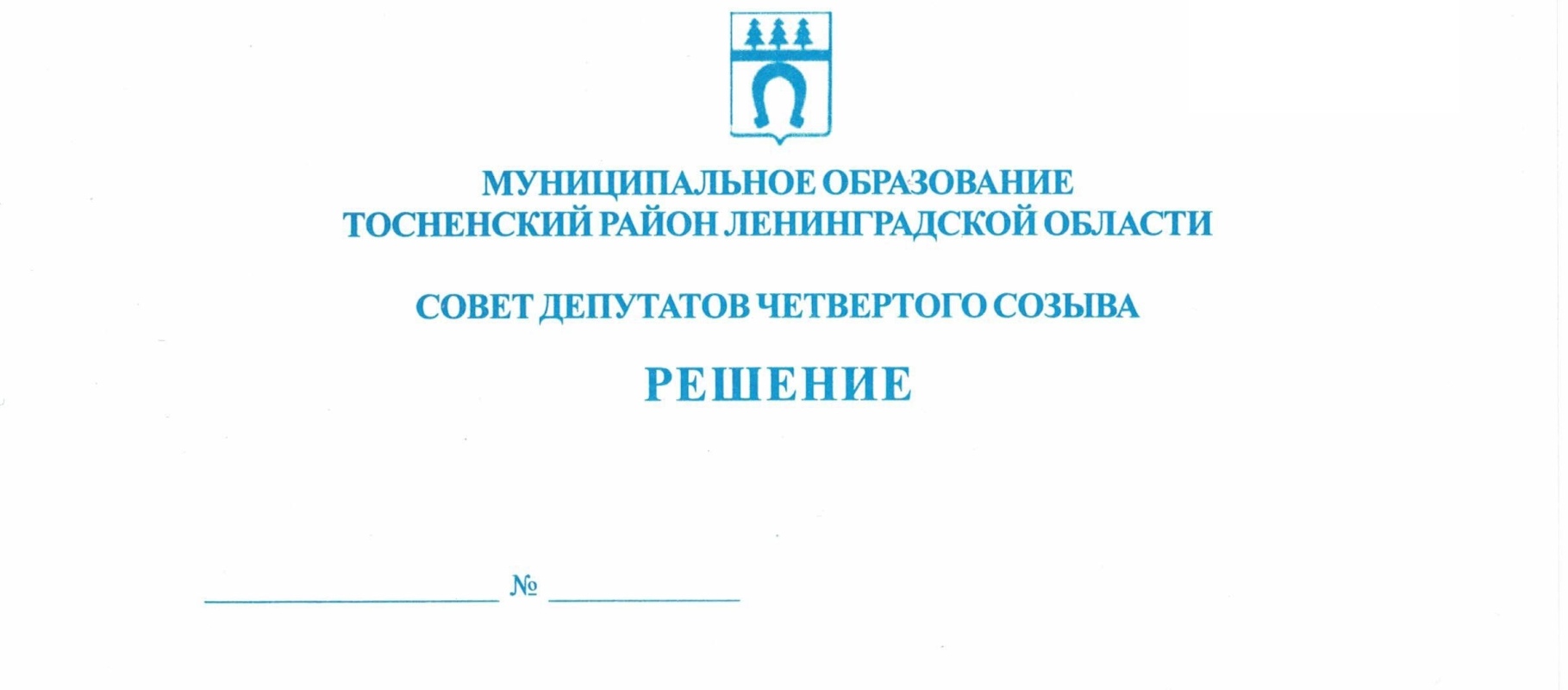 22.03.2022                        158Об избрании депутатов совета депутатов Тосненского муниципального района Ленинградской областив состав постоянных комиссий совета депутатов Тосненского муниципального района Ленинградской области В соответствии с Положением о постоянных комиссиях совета депутатов муниципального образования Тосненский район Ленинградской области, утвержденным решением совета депутатов муниципального образования Тосненский район Ленинградской области от 31.07.2018 № 205, на основании решений совета депутатов муниципального образования Тельмановское сельское поселение Тосненского района Ленинградской области от 02.02.2022 № 258 «Об избрании главы муниципального образования Тельмановское сельское поселение Тосненского района Ленинградской области», от 02.02.2022 № 260 «Об избрании депутата совета депутатов муниципального образования Тельмановское сельское поселение Тосненского района Ленинградской области в состав совета депутатов муниципального образования Тосненский район Ленинградской области четвертого созыва» совет депутатов Тосненского муниципального района Ленинградской областиРЕШИЛ:1. Избрать депутата совета депутатов Тосненского муниципального района Ленинградской области Сакулина Георгия Васильевича в состав постоянной комиссии по бюджету совета депутатов Тосненского муниципального района Ленинградской области.2. Избрать депутата совета депутатов Тосненского муниципального района Ленинградской области Парфёнова Валерия Анатольевича в состав постоянной комиссии по экономической политике совета депутатов Тосненского муниципального района Ленинградской области.3. Аппарату совета депутатов Тосненского муниципального района Ленинградской области обеспечить официальное опубликование и обнародование настоящего решения.Глава Тосненского муниципального района                                                   А.Л. КанцеревНиколаева Наталья Николаевна, 8(81361)332296 га